«Мини-музей «Дайн оьзда кхерч»»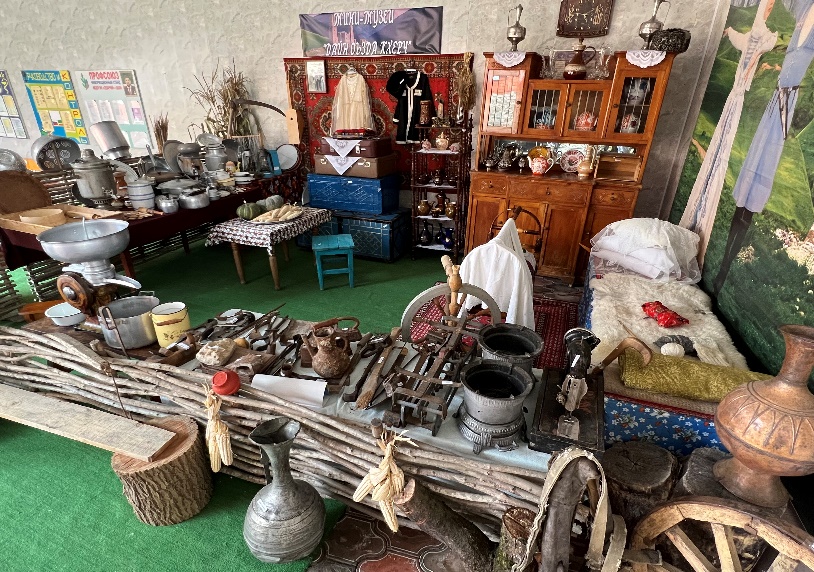 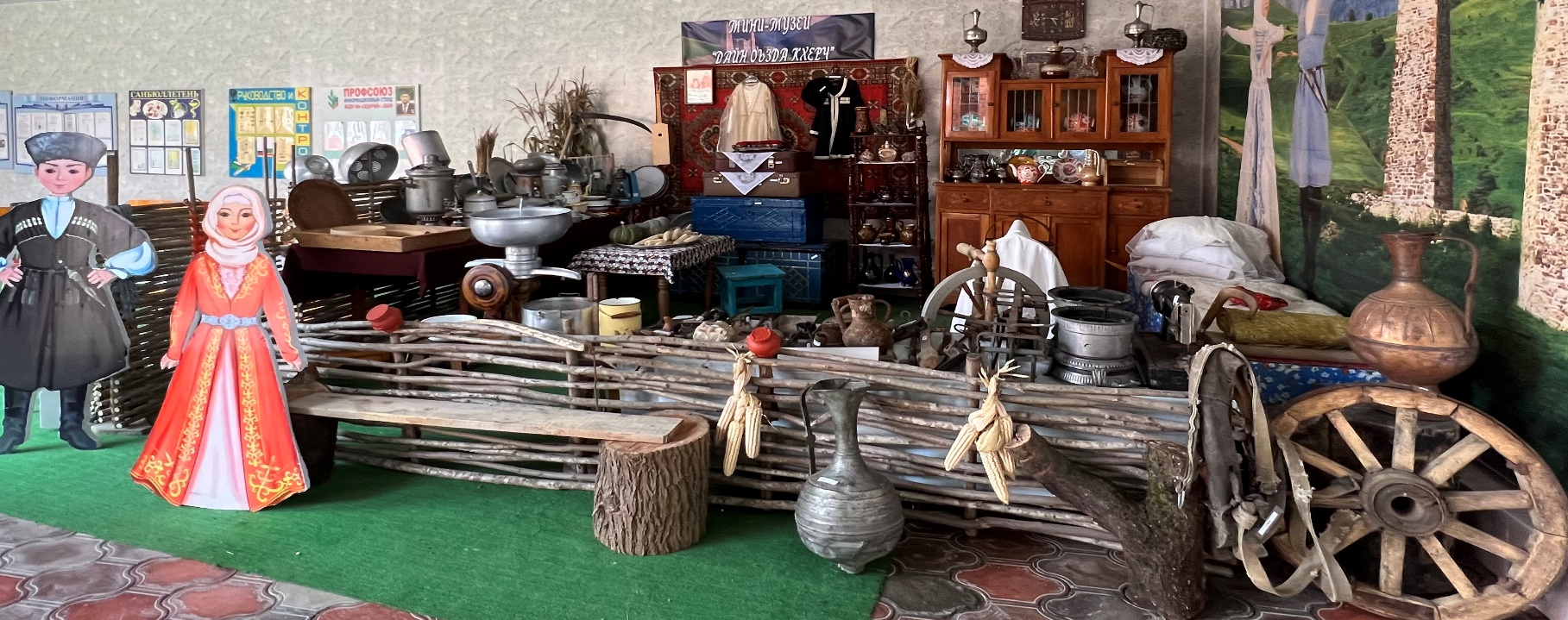 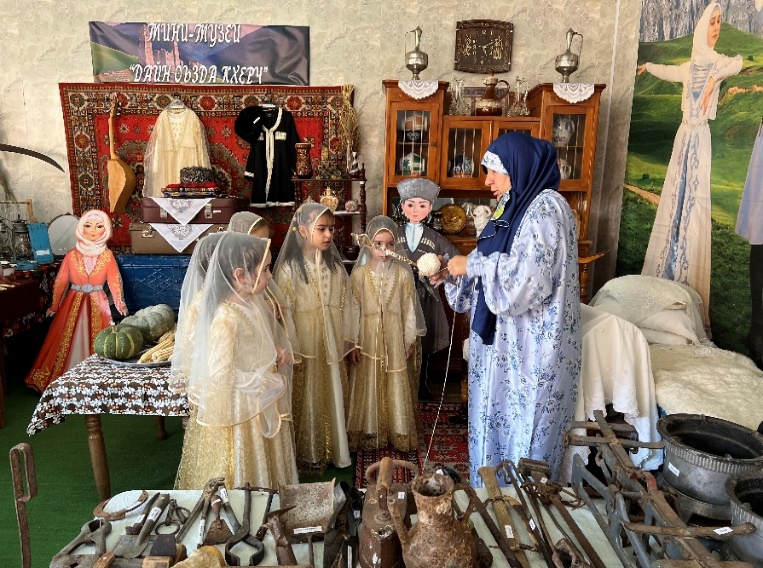 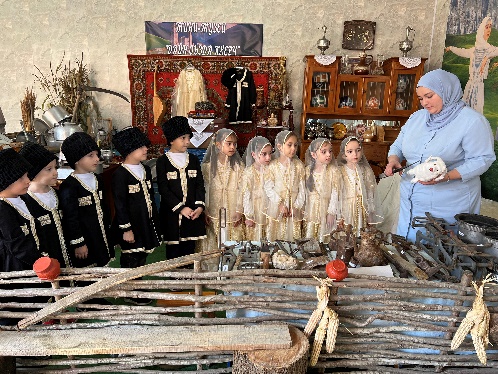 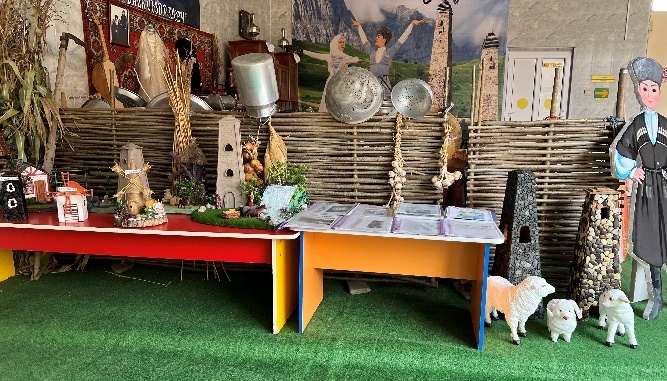 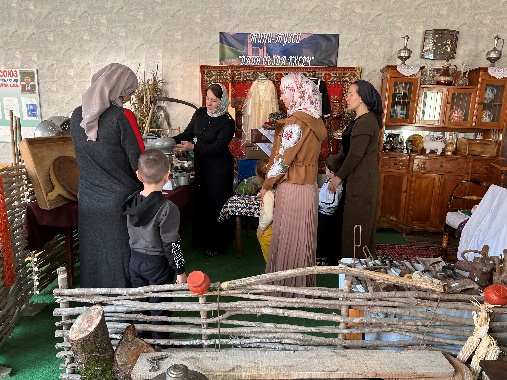 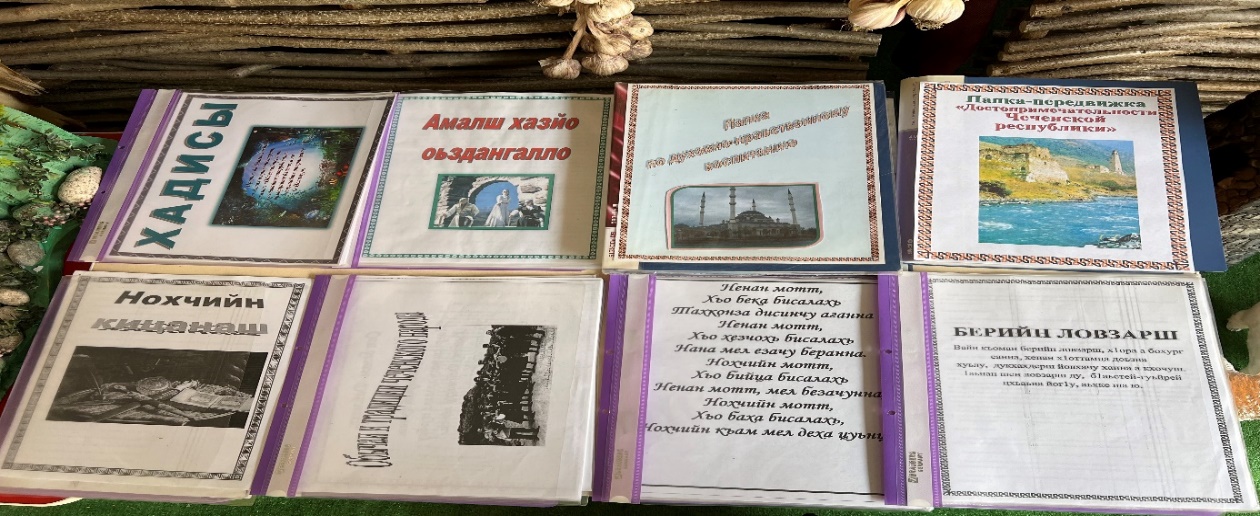 